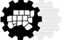 North Central Texas Council of GovernmentsEquipment Use Evaluation Form:Photogrammetry Training CourseAs a requirement of attending the Photogrammetry Workshop, participating agencies agree to utilize the equipment provided or it must be returned to NCTCOG.  Please provide the following information relating to the photogrammetry training as well as the software and equipment received, and return it to the attention of Camille Fountain at cfountain@nctcog.org.   1. Are you still using the software and equipment you received from the initial training? Yes  No  If No, please explain___________________________________________________________________________________________________________________________________________________________________________________________________________________________________________________________________________________________________Student Information (required)My primary practice area is:___________________________My job title is:__________________________________Employer: ____________________________________________________County:_______________________________If you would like a reply to your comments, please include your name and Email address: _____________________________________________________________________________________________Thank you for completing the Evaluation.